Муниципальное бюджетное учреждение дополнительного образования детейРАЙОННЫЙ ДОМ ДЕТСКОГО ТВОРЧЕСТВА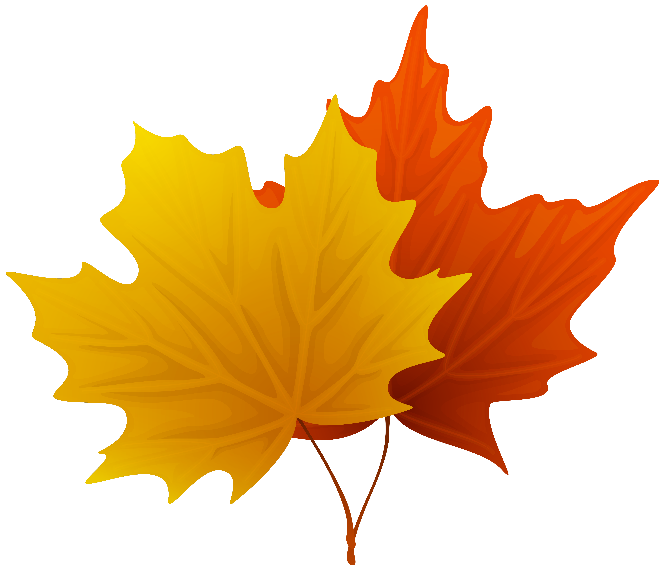 Конспект занятия по ритмике «Шаг вперёд, шаг назад»Разработала:Педагог дополнительного образования детейС.П. КобзеваС. Мильково2023 г.Ход занятия

(Дети под музыку входят в зал, встают в полукруг. Дети здороваются с гостями.
Коммуникативная песенка-приветствие.

Педагог:  Дети, скажите, пожалуйста, какое время года сейчас? (Ответы детей.)

Правильно, осень.
На дворе уже не жарко,
Но октябрь –месяц яркий.
Он деревья все подряд
В золотой одел наряд.И сегодня я приглашаю вас в музыкальную осеннюю гостиную «Краски осеннего настроения». Давайте мне ваши билетики. (собирают билетики)

Посмотрите, как красиво в нашей осенней гостиной. Какие листики красивые! Какого они цвета? (Ответы детей.)

Педагог: Дети, когда дует ветер, то листочки на деревьях шелестят: “Ш-ш-ш”. Давайте вместе с листочками пошелестим: сначало тихо, а потом – громко.

Дыхательное упражнение “Шелест листьев”

Листики летят это...(листопад.) Давайте теперь дружно исполним распевку про листопад. Встаньте красиво, пожалуйста.

Распевка “Листопад” (3 раза)

Педагог: - Ребята, а там кто-то прячется. (Показывает детям белочку. Белочка и дети здороваются друг с другом.)

Белочка (педагог): - Меня зовут Алиса!
Педагог: - Очень приятно! Мы тоже хотим с тобой познакомиться.
Белочка (поёт): – Познакомимся с тобой, имя ты своё пропой.
Если это не секрет, дай скорее мне ответ.
Как тебя зовут? (Каждый ребёнок пропевает свое имя.)

Белочка (поёт): - Что ж, ребята, молодцы! Вы отличные певцы!

Педагог:  Спасибо, мы стараемся. Мы выучили песню про осень и хотим её спеть.

Белочка: С удовольствием послушаю.

Песня “Лист календаря”Педагог: Ребята, белочка, а сейчас я вас приглашаю на стульчики послушать осеннюю музыку. (дети присаживаются)Музыка осени бывает разная.. Есть музыка ранней осени, а есть музыка поздней осени…. Сейчас я вам предлагаю послушать музыку ранней осени… Вы слушайте и думайте, какая она по характеру. Внимание на экран!(беседа о музыке ранней осени)А теперь я предлагаю вам послушать музыку поздней осени. Внимание на экран!(беседа о музыке поздней осени)Вот теперь, ребята, вы знаете, что осенняя музыка бывает разная…

Белочка:  Мне тоже осенняя музыка очень понравилась. Как красиво у вас в осенней гостиной !  А вы взяли фотоаппарат, чтобы сфотографировать осенние листья и своё настроение?Педагог: Ой, белочка мы забыли…. Как же нам быть ребята? (Ответы детей.) Какие вы молодцы! Правильно, мы можем эти листья нарисовать. Давайте ещё расскажем стихотворение про осень, про листопад.

Речевая игра “Листопад”
Осень! Осень! Листопад! Дети делают ритмические хлопки.
Лес осенний конопат. Щёлкают пальцами.
Листья разноцветные шуршат Трут ладонью о ладонь.
И летят, летят, летят! Качают руками.

(Педагог предлагает детям подойти к столам. Объясняет и показывает как выполнить задание. Тихо звучит музыка, дети рисуют. После выполнения работы, воспитатель, музыкальный руководитель хвалят детей.)

Педагог: - Вот и подходит к концу наша музыкальная осенняя гостиная. Давайте ещё раз полюбуемся красками осени и исполним танец с листьями. (Дети берут по два листочка, встают в круг.)

Танец с листьями «Фантазия осени»

Педагог:  Молодцы, ребятки. Так старались!
Белочка:  Мне тоже очень понравилось. Ну, а мне пора уже прощаться было весело у вас. До свиданья! В добрый час!

Коммуникативная песенка - прощание